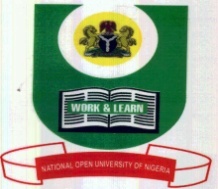 NATIONAL OPEN UNIVERSITY OF NIGERIAPLOT 91, CADASTRAL ZONE, NNAMDI AZIKWE EXPRESS WAY, JABI – ABUJAFACULTY OF MANAGEMENT SCIENCESDEPARTMENT OF ADMINISTRATIONOCTOBER/NOVEMBER EXAMINATION 2016COURSE CODE:     MGS 747                                                                    	           			COURSE TITLE:    INTRODUCTION TO PUBLIC ADMINISTRATIONCREDIT UNIT: 2TIME ALLOWED:  2 HRSINSTRUCTIONS:   1. Attempt question number one (1) and any other (2) questions.                                    2. Question number 1 carries 30 marks, while the other two (2) 				    	 questions carry 20 marks each.                                    3. Present all your points in coherent and orderly manner.1a.	Define public administration  b.	Why is the study of public administration necessary in our political economy?2a.	Approaches to the study of Public Administration are not the basic principles of administration. Do you agree?3.	Critically analyze the role administrative theory played in the historical development of public administration.4.	Why do you think the government of Nigeria disinvested in public corporation?5.	What are the basic principles for the creation of local government administration in Nigeria?